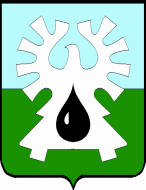                                         ГОРОДСКОЙ ОКРУГ УРАЙХАНТЫ-МАНСИЙСКОГО  АВТОНОМНОГО ОКРУГА-ЮГРЫДУМА ГОРОДА УРАЙРЕШЕНИЕот 8 июля 2022 года                                                                                         № 75О внесении изменения в перечень наказов избирателей на 2022 год, данных депутатам Думы города Урай VII созываВ соответствии с Порядком работы с наказами избирателей, данными депутатам Думы города Урай,  утверждённым решением Думы города Урай от  26.04.2022 № 43, и на основании обращения депутата Думы города Урай Жукова Евгения Валерьевича, Дума города Урай решила:1. Пункт 13 перечня наказов избирателей на 2022 год, данных депутатам Думы города Урай VII созыва, утверждённого решением Думы города Урай от 23.06.2022 №70 изложить в новой редакции:«         ».2. Контроль за выполнением настоящего решения возложить на заместителя председателя Думы города Урай Р.Ф. Миникаева.3. Опубликовать настоящее решение в газете "Знамя".Исполняющий обязанности председателя Думы города Урай                                              Р.Ф. Миникаев13.Жуков Евгений Валерьевич, избирательный округ №20МАУ «Спортивная школа «Старт»», ремонт кровли дворца спорта для детей и юношества «Звёзды Югры» и физкультурно-оздоровительного  комплекса «Олимп»